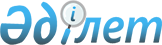 Мемлекеттік тұрғын үй қорынан тұрғынжайды пайдаланғаны үшін төлемақының мөлшерін белгілеу туралыАқтөбе облысы Шалқар ауданы әкімдігінің 2017 жылғы 15 мамырдағы № 98 қаулысы. Ақтөбе облысының Әділет департаментінде 2017 жылғы 30 мамырда № 5513 болып тіркелді.
      Ескерту. Қаулының тақырыбы жаңа редакцияда - Ақтөбе облысы Шалқар ауданы әкімдігінің 22.06.2022 № 210 қаулысымен (алғашқы ресми жарияланған күнінен кейін күнтізбелік он күн өткен соң қолданысқа енгізіледі).
      Қазақстан Республикасының 2001 жылғы 23 қаңтардағы "Қазақстан Республикасындағы жергілікті мемлекеттік басқару және өзін-өзі басқару туралы" Заңының 31 бабына, Қазақстан Республикасының 1997 жылғы 16 сәуірдегі "Тұрғын үй қатынастары туралы" Заңының 97 бабының 1 тармағына және Қазақстан Республикасы құрылыс және тұрғын үй-коммуналдық шаруашылық істері агенттігі төрағасының 2011 жылғы 26 тамыздағы "Мемлекеттік тұрғын үй қорындағы тұрғын үйді пайдаланғаны үшін төлемақы мөлшерін есептеу әдістемесін бекіту туралы" (нормативтік құқықтық актілерді мемлекеттік тіркеу Тізілімінде № 7232 болып тіркелген) бұйрығына сәйкес, Шалқар ауданының әкімдігі ҚАУЛЫ ЕТЕДІ:
      1. Мемлекеттік тұрғын үй қорынан тұрғынжайды пайдаланғаны үшін төлемақының мөлшері осы қаулының қосымшасына сәйкес белгіленсін.
      Ескерту. 1 тармақ жаңа редакцияда - Ақтөбе облысы Шалқар ауданы әкімдігінің 22.06.2022 № 210 қаулысымен (алғашқы ресми жарияланған күнінен кейін күнтізбелік он күн өткен соң қолданысқа енгізіледі).


      2. Шалқар ауданы әкімдігінің келесі қаулыларының күші жойылды деп танылсын:
      1) Шалқар ауданы әкімдігінің 2014 жылғы 11 қарашадағы № 239 "Шалқар ауданы бойынша мемлекеттік жалдау үйлерінде жалдау ақысының мөлшерін белгілеу туралы" (Нормативтік-құқықтық актілерді мемлекеттік тіркеу Тізілімінде № 4092 болып тіркелген, аудандық "Шалқар" газетінде 2014 жылғы 12 желтоқсанда жарияланған);
      2) Шалқар ауданы әкімдігінің 2015 жылғы 01 сәуірдегі № 99 "Шалқар ауданының мемлекеттік жалдау үйлерінде жалдау ақысының мөлшерін белгілеу туралы" (Нормативтік-құқықтық актілерді мемлекеттік тіркеу Тізілімінде № 4326 болып тіркелген, аудандық "Шежірелі өлке" газетінде 2015 жылғы 22 мамырда жарияланған).
      3. Осы қаулының орындалуын бақылау аудан әкімінің орынбасары Е. Шотановқа жүктелсін.
      4. Осы қаулы оның алғашқы ресми жарияланған күнінен кейін күнтізбелік он күн өткен соң қолданысқа енгізіледі. Мемлекеттік тұрғын үй қорынан тұрғынжайды пайдаланғаны үшін төлемақының мөлшері
      Ескерту. Қосымша жаңа редакцияда - Ақтөбе облысы Шалқар ауданы әкімдігінің 22.06.2022 № 210 қаулысымен (алғашқы ресми жарияланған күнінен кейін күнтізбелік он күн өткен соң қолданысқа енгізіледі).
					© 2012. Қазақстан Республикасы Әділет министрлігінің «Қазақстан Республикасының Заңнама және құқықтық ақпарат институты» ШЖҚ РМК
				
      Аудан әкімі 

Б. Қаниев
Шалқар ауданы әкімдігінің 
2017 жылғы 15 мамырдағы 
№ 98 қаулысына қосымша
№
Тұрғын үйдің мекен - жайы
Айына бір шаршы метр мөлшері (теңге)
1
Шалқар қаласы, М. Қадыров көшесі, 38 үй
78,4
2
Шалқар қаласы, К. Салпенов көшесі, 5 үй, 1 пәтер
66,23
3
Шалқар қаласы, К. Салпенов көшесі, 3 үй, 1 пәтер
66,23
4
Шалқар қаласы, К. Салпенов көшесі, 3 үй, 2 пәтер
66,23
5
Шалқар қаласы, М. Қадыров көшесі, 28 үй, 1 пәтер
66,6
6
Шалқар қаласы, М. Қадыров көшесі, 28 үй, 2 пәтер
66,6
7
Шалқар қаласы, М. Қадыров көшесі, 30 үй, 1 пәтер
66,6
8
Шалқар қаласы, М. Қадыров көшесі, 30 үй, 2 пәтер
66,6
9
Шалқар қаласы, М. Қадыров көшесі, 32 үй, 1 пәтер
66,6
10
Шалқар қаласы, М. Қадыров көшесі, 32 үй, 2 пәтер
66,6
11
Шалқар қаласы, М. Қадыров көшесі, 34 үй, 1 пәтер
72,9
12
Шалқар қаласы, М. Қадыров көшесі, 34 үй, 2 пәтер
72,9
13
Шалқар қаласы, М. Қадыров көшесі, 36 үй, 1 пәтер
72,9
14
Шалқар қаласы, М. Қадыров көшесі, 36 үй, 2 пәтер
72,9
15
Шалқар қаласы, Т. Жұмағалиев көшесі, 2 Б үй
77,2
16
Шалқар қаласы, Ж. Тажибаев көшесі, 2 үй, 1 пәтер
72
17
Шалқар қаласы, Ж. Тажибаев көшесі, 2 үй, 2 пәтер
72
18
Шалқар қаласы, Жанұзақовтар көшесі, 1 үй, 1 пәтер
71,5
19
Шалқар қаласы, Жанұзақовтар көшесі, 1 үй, 2 пәтер
71,5
20
Шалқар қаласы, Жанұзақовтар көшесі, 3 үй, 1 пәтер
71,5
21
Шалқар қаласы, Жанұзақовтар көшесі, 3 үй, 2 пәтер
71,5
22
Шалқар қаласы, Жанұзақовтар көшесі, 5 үй, 1 пәтер
71,5
23
Шалқар қаласы, Жанұзақовтар көшесі, 5 үй, 2 пәтер
71,5
24
Шалқар қаласы, Жанұзақовтар көшесі, 7 үй, 1 пәтер
71,5
25
Шалқар қаласы, Жанұзақовтар көшесі, 7 үй, 2 пәтер
71,5
26
Шалқар қаласы, Ө. Сейітов көшесі, 14 үй, 1 пәтер
77
27
Шалқар қаласы, Ө. Сейітов көшесі, 14 үй, 2 пәтер
77
28
Шалқар қаласы, Ө. Сейітов көшесі, 14 үй, 3 пәтер
77
29
Шалқар қаласы, Ө. Сейітов көшесі, 14 үй, 4 пәтер
77
30
Шалқар қаласы, Ө. Сейітов көшесі, 14 үй, 5 пәтер
77
31
Шалқар қаласы, Ө. Сейітов көшесі, 14 үй, 6 пәтер
77
32
Шалқар қаласы, Ө. Сейітов көшесі, 14 үй, 7 пәтер
77
33
Шалқар қаласы, Ө. Сейітов көшесі, 14 үй, 8 пәтер
77
34
Шалқар қаласы, Сазтөбе көшесі, 51 үй, 1 пәтер
109
35
Шалқар қаласы, Сазтөбе көшесі, 51 үй, 2 пәтер
109
36
Шалқар қаласы, Сазтөбе көшесі, 52 үй, 1 пәтер
109
37
Шалқар қаласы, Сазтөбе көшесі, 52 үй, 2 пәтер
109
38
Шалқар қаласы, Сазтөбе көшесі, 53 үй, 1 пәтер
109
39
Шалқар қаласы, Сазтөбе көшесі, 53 үй, 2 пәтер
109
40
Шалқар қаласы, Сазтөбе көшесі, 54 үй, 1 пәтер
109
41
Шалқар қаласы, Сазтөбе көшесі, 54 үй, 2 пәтер
109
42
Шалқар қаласы, Ораз би Тәтеұлы көшесі, 46 үй, 1 пәтер
110
43
Шалқар қаласы, Ораз би Тәтеұлы көшесі, 46 үй, 2 пәтер
110
44
Шалқар қаласы, Ораз би Тәтеұлы көшесі, 48 үй, 1 пәтер
110
45
Шалқар қаласы, Ораз би Тәтеұлы көшесі, 48 үй, 2 пәтер
110
46
Шалқар қаласы, Ө. Сейітов көшесі, 12 үй, 1 пәтер
107,2
47
Шалқар қаласы, Ө. Сейітов көшесі, 12 үй, 2 пәтер
107,2
48
Шалқар қаласы, Ө. Сейітов көшесі, 12 үй, 3 пәтер
107,2
49
Шалқар қаласы, Ө. Сейітов көшесі, 12 үй, 4 пәтер
107,2
50
Шалқар қаласы, Ө. Сейітов көшесі, 12 үй, 5 пәтер
107,2
51
Шалқар қаласы, Ө. Сейітов көшесі, 12 үй, 6 пәтер
107,2
52
Шалқар қаласы, Ө. Сейітов көшесі, 12 үй, 7 пәтер
107,2
53
Шалқар қаласы, Ө. Сейітов көшесі, 12 үй, 8 пәтер
107,2